                     PROPOSIÇÕES 02 – Vereador Clóvis Pereira dos Santos                     INDICAÇÃO – 003/2023          Indico ao Excelentíssimo Senhor Prefeito Municipal em parceria com a Secretaria Municipal de Obras, nos termos regimentais e ouvido o plenário, que seja feito o patrolamento, roçada, colocação de material, compactação e retirada de entulhos nas Ruas Nossa Senhora de Lourdes, Travessa Reinaldo Noschang e Silvina Kerber e também a roçada da Rua Reinaldo Noschang e pintura dos cordões.MENSAGEM JUSTIFICATIVA:                     Senhor Presidente:                 Senhores Vereadores:O Bairro Goiabeira necessita de alguns cuidados, para que os moradores possam ter melhor acesso as ruas. A presente indicação vem nesse sentido, para que o Executivo realize estas manutenções que são de extrema importância para os moradores.   Atenciosamente,Bom Retiro do Sul, 11 de abril de 2023.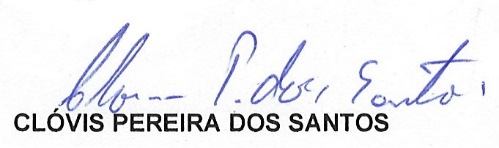 